INDICAÇÃO N.º 330/2019Senhora Presidente:O Vereador César Rocha – REDE solicita que seja encaminhado ao Exmo. Senhor Prefeito Municipal a seguinte Indicação:Designar ao órgão competente para notifique o proprietário do imóvel  localizado Rua Casimiro de Abreu defronte ao Nº 111, para que faça a retirada de restos de arvore e entulho do local. Justificativa:       Conforme foto anexa, moradores vizinhos ao terreno reclamam da falta de limpeza e acumulo de entulhos, podendo atrair animas peçonhentos.Valinhos, 18 de fevereiro de 2019.CÉSAR ROCHAVereador – REDE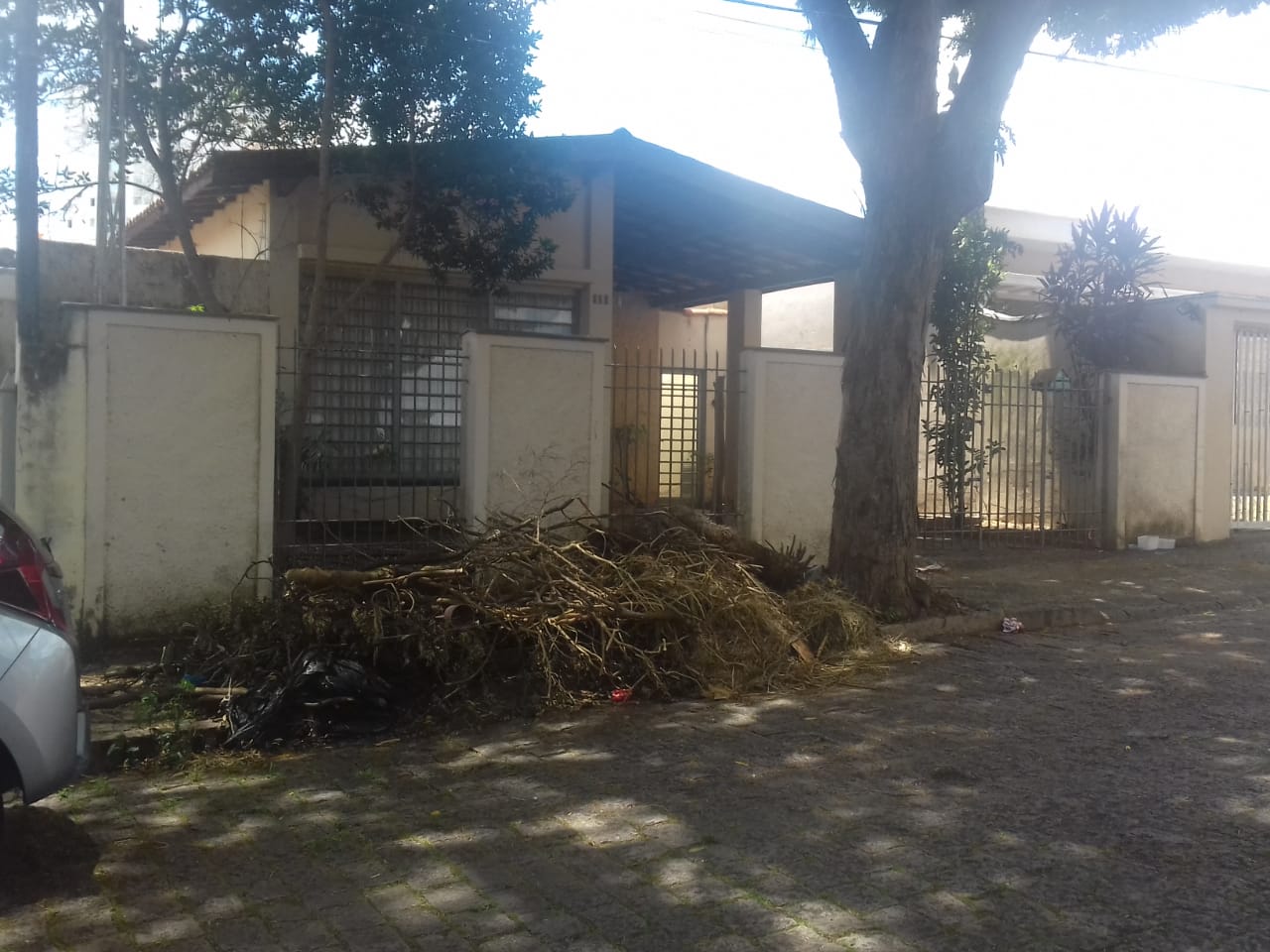 